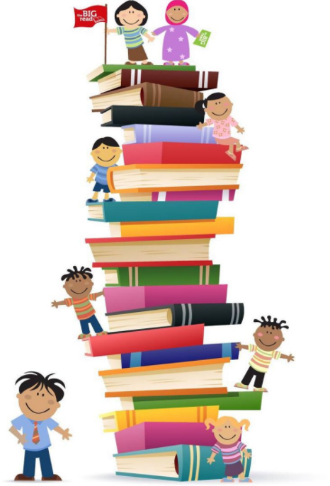 Ten-At-A-Time Book Club2018-19Log 1- 1st + 2nd GradeFill in each box with the title and author of the book read. See the back of the log for the description of each genre/category. Books must be on the student’s reading level, and must be new to the student and read/listened to from September 1, 2018- April 5, 2019. When this log is complete, bring it to the library for your prizes and recognition and to get Log #2.Name___________________________________________Teacher_________________________________________Parent Signature_________________________________Do you want the next Log?   YES              NOFunny Fiction BookTitle:Author:Fiction about an animalTitle:Author:Fiction Chapter BookTitle:Author:Realistic FictionTitle:Author:Mystery FictionTitle:Author:2 x 2 book or Caldecott winnerTitle:Author:Non-fiction about an animalTitle:Author:Non-fiction about a real personTitle:Author:Free ChoiceTitle:Author:Free ChoiceTitle:Author: